Программа семинара:По итогам Базового курса слушатели научатся:Быстро ориентироваться в большом объеме данныхКачественно и быстро оформлять отчет, подготовить его для печатиСоздавать читабельный и визуально легко воспринимаемый отчетИзучать 30 самых популярных формул, что поможет исключить ошибки при расчете (ВПР, ЕСЛИ, ЛЕВСИМВ, ПРАВСИМВ и т.д.)Научатся быстрой работе с применением «Горячих клавиш» Скорость обработки данных и подготовка отчетов возрастет более чем в 2 раза Программа обучения:Ознакомление с интерфейсом программы, обзор возможностей Excel, логика ExcelЛента и панель быстрого доступа. Книга. ЛистСоздание и форматирование умной таблицыФормат ячеек. Стили, выравнивание и объединение ячеекСпециальная вставка,  «Горячие клавиши»Базовые математические операции, функцииАбсолютные, относительные и смешанные ссылки. Ссылки на другие листы и другие рабочие книги. Создание и разрыв связей между файламиГруппировка данных таблицы, горячие клавиши для группировкиНастройка страницы для печатиСвязанное и не связанное выделение, добавление строк и столбцов, авто подбор ширины и высоты ячеек, поиск и замена. Текст по столбцамПреобразование текстовых значений в числа и даты  Создание и использование имён диапазон в формулахТекстовые функцииСравнение нескольких диапазонов и выявление различий, удаление дубликатов, закрепление диапазонов листа, группировка листовУсловное форматированиеСоздание графиков Целевая аудитория:Главные бухгалтера и бухгалтера отделов, специалисты бухгалтерских и финансовых служб, аудиторы и другие пользователи бухгалтерской и налоговой отчетности.Лектор: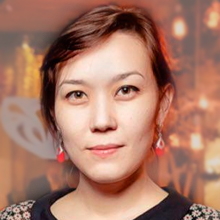 Эльвира ТоктамысОснователь школы по обучению Excel. Преподаватель Excel  (VBA)Руководитель проектов по разработке кадровой системы и бизнес процессов компании . Подробности:ОНЛАЙН семинар состоитсяДекабрь 2021г. 5 дней, с 10:00 до 12:00 ч.Стоимость участия: 25 700 тенгеВ стоимость обучения входит: раздаточный материал в электронном виде, сертификат в электронном виде, онлайн включение с тренером, запись семинара на 30 дней, постподдержка от лектора.Зарегистрироваться можно, заполнив бланк заявки и позвонив по телефонам:8 (7212) 41-86-48, 50-40-45           E-mail: profi06@inbox.ru	           Сайт: www.hr-profi.kz17. ВПР, поиск необходимой информации. 18. Авто сохранение, как восстановить      данные которые не успели сохранить 